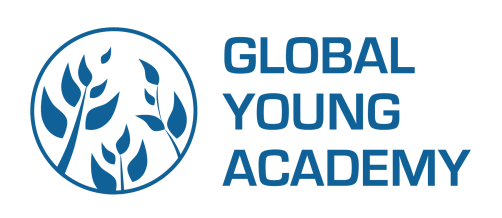 2016 Global Young Academy Application Form for 
New MembersThe application should be completed personally by the applicant. Please read the instructions in this form carefully. Please do not modify the format of this form or delete any of the question titles or instructions to gain more space. All responses should be in black, 12 point font. For advice on preparing a strong application, we strongly recommend that you read the FAQ available from the application area of the GYA website, www.globalyoungacademy.netCompleted application forms should be emailed as a single PDF document to applications@globalyoungacademy.net  All applications must be received by 11 pm UTC Sunday 25 Sep 2016. No late entries will be accepted.Candidates will be notified of the result of their application before 31 January 2017.You might be asked for a brief video statement at some point in the selection process.Instructions for referees of applicants to the Global Young AcademyThe Global Young Academy seeks to identify and appoint to its membership the world's leading researchers in basic and applied science, engineering, social sciences, arts and the humanities. Candidates may work in academia, government or private industry. The total membership of the GYA is limited to 200; thus, successful applicants must be amongst the leading young researchers at the national level. In addition to their demonstrated research excellence, candidates should also be able to show an ongoing commitment to service or delivering practical benefit from their work. Successful applicants are expected to demonstrate one or more of the following:
A career significantly in advance of their peers of similar age, as evidenced by: publication record; early appointment to a professorship or other senior tenured position; successful leadership and completion of major research projects; heading a research laboratory or group.Publications in the world's leading international journals (Science, Nature, etc)Receiving major national or international academic awardsService on national committees (government, national academy or similar)Appointment or election to senior roles in national or international academic organizations or professional societiesStarting a successful company to develop and commercialize their researchAppointment to a national academyInvolvement in establishing a national young academy, or appointment or election to a senior role in an existing national young academyPlease include the following information in your letter of support:A brief description of your current professional position and qualifications to evaluate candidates recognized at the national or international level;Details of how long and in what capacity you have known the applicant;An explanation of why you believe that the applicant should be considered one of the top-ranked young researchers at the national level, as evidenced by the criteria listed above, or similar achievements;Your opinion on the commitment demonstrated by the applicant to the delivery of practical impact from their research, which might include economic, social, environmental or other benefits; Your opinion on how the applicant could both contribute towards and benefit from the activities of the Global Young Academy.All information supplied will be treated in confidence, and used only for the purpose of judging applications to join the Global Young Academy.Section 1. Biographical dataTitle:For example, Doctor or Professor	Full name:Please indicate your full name, with names in the order that you would usually write them. Show your family or surname(s) using capital letters. For example, Jane SMITH, Gabriel García Márquez or ZHU Liang. Date of Birth:Age:Please indicate your age in years on 1 January 2017. If you are outside the age range 30-40, please explain carefully why your application should receive special consideration (for example, interruption due to family commitments or ill-health) .Failure to address this question may result in your application scoring less highly.Gender:Nationality:If you hold more than one nationality, please list them all.Country in which you are ordinarily resident:Normally, this would be the country where you live and work. However, if you feel that you have closer associations with the scientific community, language or culture of another country, please indicate that second country here. Other countries:Please list any other countries where you regularly work and visit, or maintain strong links with scientific, academic, governmental, or business communities. Please indicate the nature of your connections.Details of PhD or equivalent qualification:Please indicate the YEAR you obtained your degree, the research field and the awarding university. Discipline:Please provide a 1 or 2 word (maximum) description of your research discipline or area of professional expertise. For example, physics, environmental law, or applied mathematics.Please tick the box below that most closely corresponds to your research discipline or area of professional expertise. Tick only one box.    Physical sciences     Chemistry    Earth sciences    Life sciences     Health sciences or medicine      Social sciences, economics, or law      Humanities    Mathematical sciences      Applied Sciences and EngineeringAnswers to this question help us track the demography of applicants to the GYA.Contact details: Please provide your email address, a postal (mail) address, telephone number, your professional website (if you have one) and fax number. Please note that email address information for candidates accepted into the GYA will be listed on our website. All other contact information will be used for office purposes only.How did you hear about the Global Young Academy?  from a Global Young Academy member or alumni  from another academy or science organization (please specify)  ___________________  mailing list: (please specify)  _______________________________________________Social Media:     Twitter         Facebook      the Global Young Academy –website  from an advertisement in (please specify)  ____________________________________  other (please specify)  _____________________________________________________Section 2. Research experience and accomplishmentsPlease give a short summary (one page maximum) of your career, highlighting the accomplishments that make you stand out from peers at a similar career point. Include actual or anticipated practical outcomes of your research. Remember that the Global Young Academy includes members from a wide range of backgrounds in the physical sciences, natural sciences, social sciences, and the humanities. Please write your response as if you were addressing an educated member of the public with no special knowledge of your discipline. Section 3. Short essaysPlease answer each of the following questions in your own words. Illustrate your answers with specific examples where possible. Please do not just repeat a list of the current activities of the Global Young Academy. Use a maximum of half a page for each answer (a total of 2 pages for the four answers).Why do you want to join the Global Young Academy? What contributions have you made to advance the status of science and/or young scientists and scholars in your country? For example, this might include communicating and translating science to the general public, informing policy development, or working for a national science organization or research foundation.Describe any experience that you have in interdisciplinary or international research. Examples might include working with scholars from other disciplines, taking part in international collaborations or working with other sectors (e.g. industry or government). Describe how you would contribute to the Global Young Academy, either by contributing to one or more of its existing projects or by briefly describing your idea for a new project. Details of our projects and working group activities can be found at www.globalyoungacademy.net.Section 4. Curriculum Vitae (CV)Please paste a copy of your CV at the end of this document. The CV should have a maximum length of 4 pages. Judges are instructed to ignore any material over the 4-page limit. Your CV should contain a brief education and employment history and make your achievements clear to a general audience. For example, a few words summarizing your most significant publications are more useful than a complete list of every paper that you have authored.Section 5. Letter(s) of supportPlease arrange for the submission of at least one letter of support for your application. Your referee(s) should be familiar with your research career and able to comment on your standing as one of your country’s leading academics. If possible, one letter should come from your national academy or equivalent body. If this is not possible, or you wish to supply additional letters of recommendation, these should come from your employer, research institution, or other professional person familiar with your work. Personal or character references are not required.Letters should be written personally by your referee(s) in their own words.Instructions about the contents of these letters are included on the last page of this form. Please supply a copy of this information to your referees.Letters should be submitted to applications@globalyoungacademy.net either by yourself or directly by the referee.If personal or other circumstances in your country make it impossible for you to provide a suitable reference letter, please explain the reasons briefly below. Section 6. DeclarationRead the following carefully, and complete the form.  Print the form, sign below and scan this page to include with the completed application as a single PDF document.I declare to the best of my knowledge that the information in this application is accurate. I acknowledge that providing misleading or untrue information may lead to my application being rejected, or my membership of the Global Young Academy being revoked.Signed …………… …………………………………….Print name ……… ……………………………………...Date ……………… …………………………………….